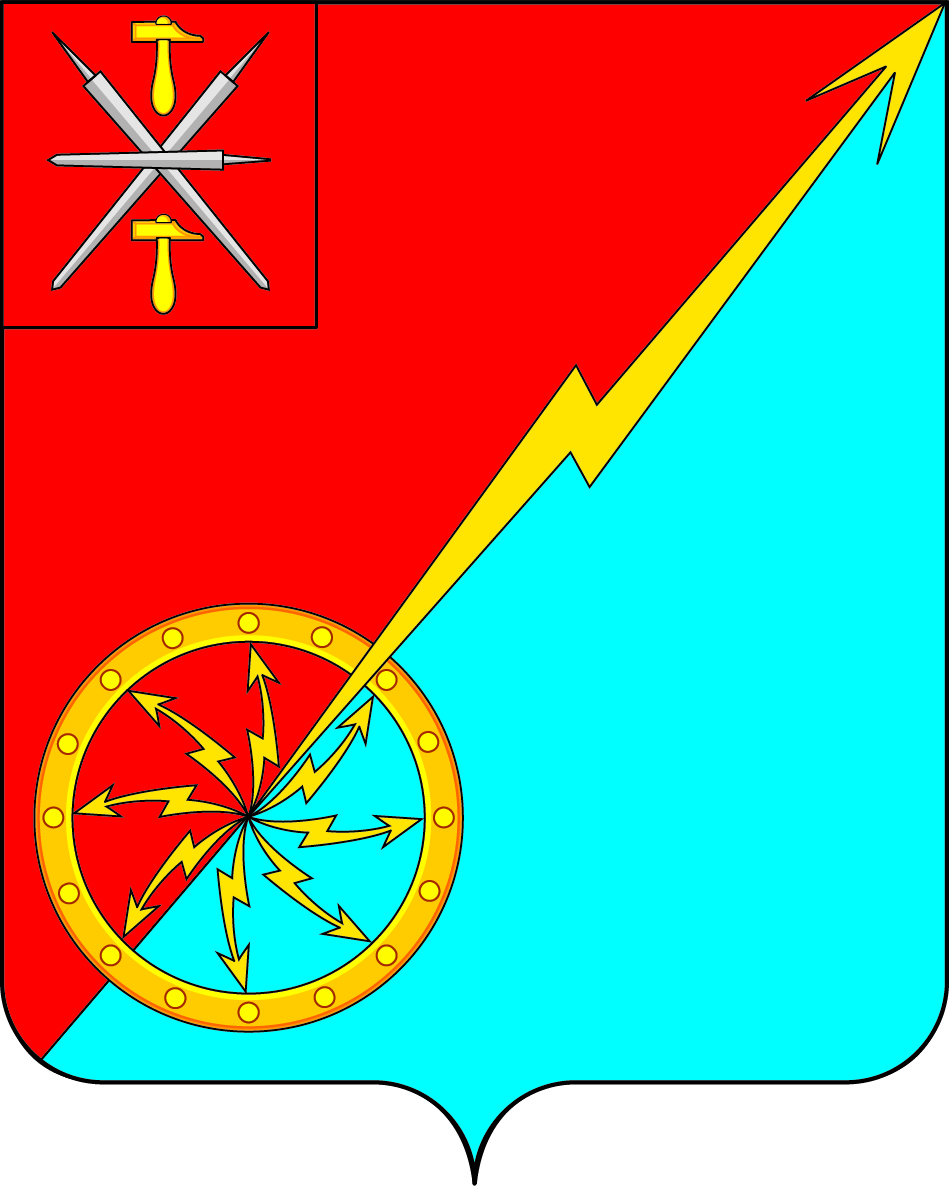 О признании утратившим силу решения Собрания депутатов муниципального образования город Советск  Щекинского района № 75-254 от 19.11.2018 г «Об утверждении Правил землепользования и застройки муниципального образования город Советск Щекинского района»В соответствии с Градостроительным кодексом Российской Федерации, Федеральным законом от 06.10.2006 № 131 – ФЗ «Об общих принципах организации местного самоуправления в Российской Федерации», Законом Тульской области от 29.12.2006 № 785-ЗТО «О градостроительной деятельности в Тульской области», Уставом муниципального образования Щекинский район, Собрание депутатов муниципального образования город Советск Щекинского района РЕШИЛО: 1. Признать утратившими силу решение Собрания депутатов муниципального образования город Советск  Щекинского района № 75-254 от 19.11.2018 г «Об утверждении Правил землепользования и застройки муниципального образования город Советск Щекинского района».2. Настоящее решение обнародовать путем размещения на официальном стенде в администрации МО г. Советск Щекинского района по адресу: г.Советск, пл.Советов, д.1 и разместить на официальном портале МО г.Советск в сети «Интернет».3. Решение вступает в силу со дня его обнародования.Глава муниципального образования город Советск Щекинского района                                 Е. В. Холаимова   Собрание депутатов муниципального образования   Собрание депутатов муниципального образованиягород Советск Щекинского районагород Советск Щекинского районаIV созываIV созываРЕШЕНИЕРЕШЕНИЕот 16 ноября 2021 года№ 37-121